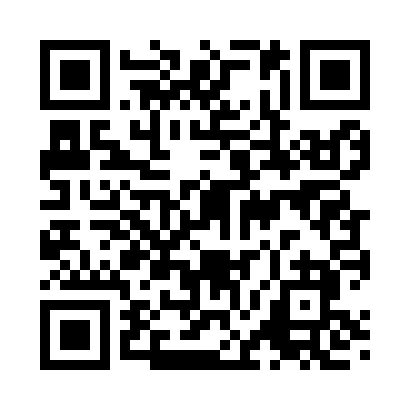 Prayer times for Corridon, Missouri, USAWed 1 May 2024 - Fri 31 May 2024High Latitude Method: Angle Based RulePrayer Calculation Method: Islamic Society of North AmericaAsar Calculation Method: ShafiPrayer times provided by https://www.salahtimes.comDateDayFajrSunriseDhuhrAsrMaghribIsha1Wed4:496:091:014:497:559:152Thu4:476:071:014:497:559:163Fri4:466:061:014:497:569:174Sat4:456:051:014:497:579:185Sun4:436:041:014:497:589:196Mon4:426:031:014:507:599:217Tue4:416:021:014:508:009:228Wed4:396:011:014:508:019:239Thu4:386:001:014:508:029:2410Fri4:375:591:014:508:039:2511Sat4:365:581:014:508:039:2612Sun4:345:571:014:518:049:2813Mon4:335:571:014:518:059:2914Tue4:325:561:014:518:069:3015Wed4:315:551:014:518:079:3116Thu4:305:541:014:518:089:3217Fri4:295:531:014:528:099:3318Sat4:285:531:014:528:099:3519Sun4:275:521:014:528:109:3620Mon4:265:511:014:528:119:3721Tue4:255:501:014:528:129:3822Wed4:245:501:014:528:139:3923Thu4:235:491:014:538:139:4024Fri4:225:491:014:538:149:4125Sat4:215:481:014:538:159:4226Sun4:205:481:014:538:169:4327Mon4:195:471:024:548:169:4428Tue4:195:471:024:548:179:4529Wed4:185:461:024:548:189:4630Thu4:175:461:024:548:199:4731Fri4:175:451:024:548:199:48